Ray Optics ReviewDescribe the Properties of the Types of MediaTransparentTranslucentOpaqueShadowsUse ray diagrams to find the shadow in the two situations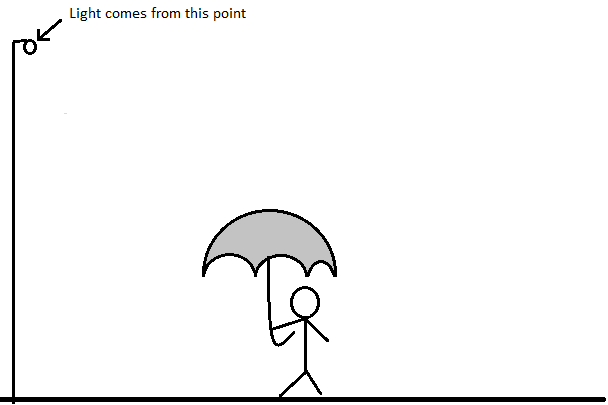 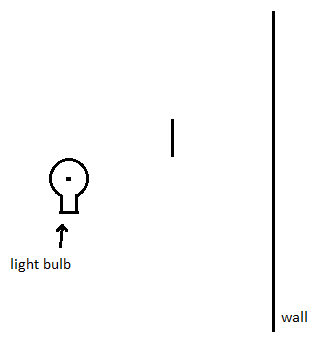 ReflectionState the Law of ReflectionPlane MirrorsThe reflected image is (bigger/ same / smaller) size as the objectThe reflected image is a (bigger/ same / smaller) distance than the object from the mirror.________________ is flippedConcave MirrorsLight rays _________________Draw parallel light rays striking a concave mirror:Concave mirrors are used for:Convex MirrorsLight rays ____________________Draw parallel light rays striking a convex mirror:Convex Mirrors are used for:RefractionDraw the light rays showing the refraction that occurs with the bird looking at a fish: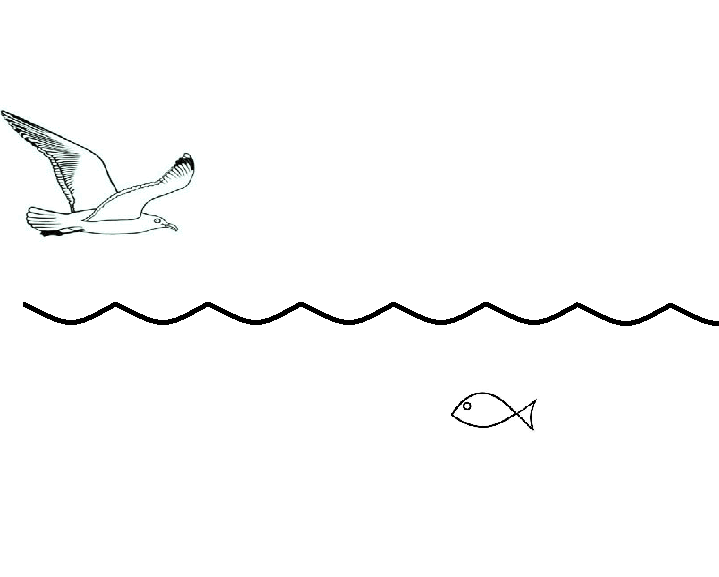 Concave LensesLight rays ______________Draw parallel light rays passing through a concave lens:Concave lenses are used for:Convex LensesLight rays ________________Draw parallel light rays passing through a convex lens:Convex lenses are used for:When light travels into a denser material, it will move slower. What happens to the direction it is travelling?When light travels into a less dense material, it will move faster. What happens to the direction it is travelling?Use a Ray Diagram to show how the letter will look using a Pinhole Viewer: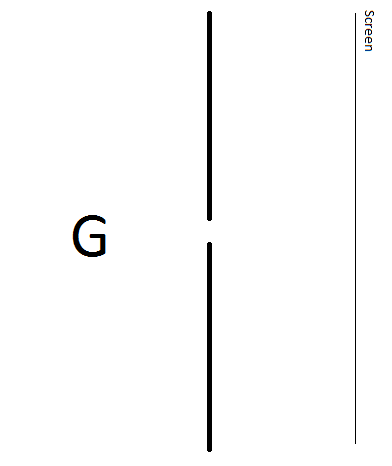 WavesLabel the parts of the wave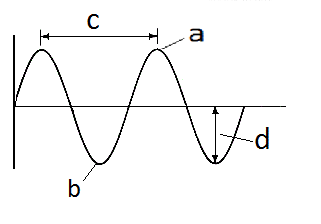 Name the two different types of waves.-	-Jim counts 42 waves occurring in 15 seconds. What is the frequency of the waves?Jessica is making a wave with a frequency of 35Hz. How many waves is she making each second?Bob is in a boat. It rises 6m when it travels from the trough to the crest of the water waves he is on. What is the amplitude of the water waves?    Extra Review p.198